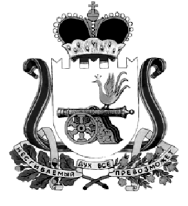 Кардымовский районный Совет депутатовР Е Ш Е Н И Еот 10.12.2021                                            № Ре-00067Рассмотрев представленный В соответствии пунктом 5 статьи 30 Федерального закона от 31 июля 2020 года № 248-ФЗ  «О государственном контроле (надзоре) и муниципальном контроле                       в Российской Федерации», руководствуясь Уставом муниципального образования «Кардымовский район» Смоленской области, Кардымовский районный Совет депутатовР Е Ш И Л :1. Утвердить прилагаемый  перечень индикативных показателей по муниципальному земельному контролю на территории муниципального образования «Кардымовский район» Смоленской области.2.  Настоящее решение вступает в силу с 1 марта 2022 года.Рег. № Ре-00067 от 10.12.2021, Подписано ЭП: Горбачев Игорь Викторович,  10.12.2021 7:06:03; Никитенков Павел Петрович, Глава муниципального образования 10.12.2021 7:17:29, Распечатал________________УТВЕРЖДЕНОрешением Кардымовского районного Совета депутатовот 10.12.2021 № Ре-00067ПЕРЕЧЕНЬиндикативных показателей по муниципальному земельному контролю на территории муниципального образования «Кардымовский район» Смоленской области1) Количество плановых контрольных (надзорных) мероприятий, проведенных за отчетный период;2) количество внеплановых контрольных (надзорных) мероприятий, проведенных за отчетный период;3) количество внеплановых контрольных (надзорных) мероприятий,  проведенных на основании выявления соответствия объекта контроля параметрам, утвержденным индикаторами риска нарушения обязательных требований, или отклонения объекта контроля от таких параметров, за отчетный период;  4) общее количество контрольных (надзорных) мероприятий с взаимодействием, проведенных за отчетный период;5) количество контрольных (надзорных) мероприятий с взаимодействием по каждому виду контрольно-надзорных мероприятий, проведенных за отчетный период;6) количество предостережений о недопустимости нарушения обязательных требований, объявленных за отчетный период;7) количество контрольных (надзорных) мероприятий, по результатам которых выявлены нарушения обязательных требований, за отчетный период;8) количество направленных в органы прокуратуры заявлений о согласовании проведения контрольных (надзорных) мероприятий, за отчетный период;9) количество направленных в органы прокуратуры заявлений о согласовании проведения контрольных (надзорных) мероприятий, по которым органами прокуратуры отказано в согласовании, за отчетный период;10) общее количество учтенных объектов контроля на конец отчетного периода;11) количество учтенных объектов контроля, отнесенных к категориям риска, по каждой из категорий риска, на конец отчетного периода;12) количество исковых заявлений об оспаривании решений, действий  (бездействий) должностных лиц контрольных (надзорных) органов, направленных контролируемыми лицами в судебном порядке, за отчетный период;13) количество исковых заявлений об оспаривании решений, действий (бездействий) должностных лиц контрольных (надзорных) органов, направленных контролируемыми лицами в судебном порядке, по которым принято решение об удовлетворении заявленных требований, за отчетный период; 14) количество контрольных (надзорных) мероприятий, проведенных с грубым нарушением требований к организации и осуществлению государственного контроля (надзора) и результаты которых были признаны недействительными и (или) отменены, за отчетный период.Председатель Кардымовского районного Совета депутатов__________________   И.В. ГорбачевГлава муниципального образования «Кардымовский район» Смоленской области___________________ П.П. Никитенков